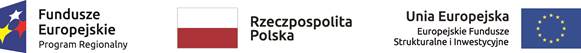 Załącznik nr 3 pn. „Wykaz wykonanych  dostaw”.W celu potwierdzenia należytego wykonania ww. dostaw załączam stosowne dokumenty w postaci referencji/poświadczeń/protokołów odbioru/ inne o równoważnym znaczeniu dowodowym. Sprzęt objęty dostawą - tj. hydrauliczne nożyce gilotynowe do blachy, wg parametrów z zapytania ofertowego nr RXSP/04/2018 – pkt 3.Ostateczny termin realizacji dostawy. Podmiot na rzecz którego wykonano dostawę.Uwagi.